                                           LISTADO DE UTILES  PRE - KINDER 2023. 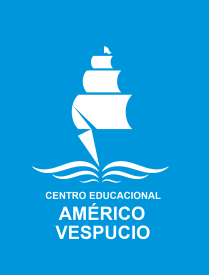 (Plazo entrega 31 de marzo 2023.)  MARQUE TODO CON  EL NOMBRE DEL ALUMNO (A).1 CUADERNOS COLLEGE CUADRO GRANDE 100 HOJAS CON FORRO COLOR AMARILLO.1 CARPETA CON ACOCLIP12 LAPICES GRAFITO N°205 GOMAS DE BORRAR5 BARRAS DE SILICONA1 ESTUCHE ESCOLAR 2 SACAPUNTAS CON RECIPIENTE2 ESTUCHES DE LAPICES SCRIPTO  12 COLORES JUMBO3 PLUMONES DE PIZARRA DIFERENTES COLORES1 PLUMON PERMANENTE COLOR NEGRO1 BLOCK DE DIBUJO GRANDE N°992 ESTUCHE CON CARTULINAS DE COLORES2 FAJOS DE PAPEL LUSTRE CHICO2 PLIEGOS PAPEL CREPE DIFERENTES COLORES3 PAPEL CRAFT2 PINCELES PLANOS1 MEZCLADOR5 PEGAMENTOS EN BARRA MEDIANOS2 TIJERAS PUNTA ROMA MARCADAS2 CAJA DE LAPICES DE CERA3 CAJAS DE PLASTICINA1 CINTAS DE EMBALAJE TRANSPARENTE1 CINTAS MASKIN TAPE2 BOLSAS DE PALOS HELADOS DE COLORES1 TEMPERA DE 250 ML DE CUALQUIER COLOR UTILES DE ASEO MENSUAL1 PASTA DENTAL1 CEPILLO DENTAL ATADO A UN VASO PLASTICO1 TOALLA DE GÉNERO CON ELASTICO PARA COLGAR EN EL CUELLO.UNIFORMEDELANTAL INSTITUCIONAL (MARCADO CON NOMBRE, APELLIDO Y CURSO)POLERA DEPORTIVA INSTITUCIONALBUZO INSTITUCIONAL (MARCADO BORDADO CON NOMBRE, APELLIDO Y CURSO